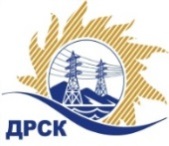 Акционерное Общество«Дальневосточная распределительная сетевая  компания»Протокол заседания Закупочной комиссии по вскрытию поступивших конвертовг. БлаговещенскСПОСОБ И ПРЕДМЕТ ЗАКУПКИ: запрос предложений в электронной форме на право заключения договора: Мероприятия по строительству и реконструкции электрических сетей до 20 кВ для технологического присоединения потребителей (в том числе ПИР) на территории обслуживания СП «ПЮЭС» филиала ПЭС» (с. Душкино, снт «Рыбак»). Закупка 34902-КС-КС ПИР СМР-2020-ДРСКНМЦ ЛОТА (в соответствии с Извещением о закупке): 9 777 779,01 рублей без учета НДС ОТМЕТИЛИ:В адрес Организатора закупки поступило 6 (шесть) заявок.Вскрытие конвертов было произведено средствами электронной торговой площадки на Торговой площадке Системы https://rushydro.roseltorg.ru автоматически.Дата и время начала процедуры вскрытия конвертов с заявками на участие в закупке: 15:00 (время местное) 08.11.2019Место проведения процедуры вскрытия конвертов с заявками на участие в закупке: Торговая площадка Системы https://rushydro.roseltorg.ru.В конвертах обнаружены заявки следующих Участников закупки:Секретарь комиссии 1 уровня АО «ДРСК»	Т.В. ЧелышеваКоврижкина Е.Ю.Тел. 397208№ 167/УКС-В16.01.2019№п/пНаименование Участника, его адрес, ИНН и/или идентификационный номерЦена заявки, руб. без НДС Дата и время регистрации заявки1ООО «Дальэнергострой» 
ИНН/КПП 2508071647/250801001 ОГРН 10525017156619 777 779.0006.11.2019 02:122ООО "ДАЛЬНЕВОСТОЧНАЯ МОНТАЖНАЯ КОМПАНИЯ" 
ИНН/КПП 2506012068/250601001 ОГРН 11725360255079 091 321.2608.11.2019 04:023ООО "ЭРЛАНГ" 
ИНН/КПП 2540115779/253601001 ОГРН 10525044515157 936 017.3207.11.2019 17:124ООО "ТЕХЦЕНТР" 
ИНН/КПП 2539057716/253901001 ОГРН 10325021310569 700 000,0008.11.2019 04:555ООО " МОНТАЖЭЛЕКТРОСЕРВИС " 
ИНН/КПП 2465082377/246601001 ОГРН 10424026451089 777 779,0108.11.2019 08:416ООО СТРОИТЕЛЬНАЯ КОМПАНИЯ "МОНТАЖ-СЕРВИС" 
ИНН/КПП 2511099508/251101001 ОГРН 11625110530338 118 114,7608.11.2019 08:55